Technical Capacity Building Programat TUBITAK UME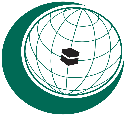 CONTENTS1.	Training List at TÜBİTAK UME	32.	Training Program of Mass Metrology	43.	Training Program of Pressure Metrology	64.	Training Program of Force-Hardness-Torque Metrology	85.	Training Program of Volume-Density-Viscosity Metrology	116.	Training Program of Flow Metrology	137.	Training Program of Dimensional Metrology	158.	Training Program of Temperature Metrology	179.	Training Program of Power and Energy Metrology	2010.	Training Program of Voltage Metrology	2311.	Training Program of Impedance Metrology	25Training List at TUBITAK UMETraining Program of Mass Metrology Training Program of Pressure Metrology Training Program of Force-Hardness-Torque Metrology Training Services at TÜBİTAK UME in Volume, Density and Viscosity Laboratory Training Program of Flow Metrology Training Program of Dimensional Metrology Training Program of Temperature MetrologyTraining Program of Power and Energy Metrology Training Program of Voltage Metrology Training Program of Impedance Metrology Code Name SubjectDescription of TrainingDurationDate 1-UME- MMassLegal metrology 6 weeks       (30 Days)September 2020 1-UME- MMassQuality6 weeks       (30 Days)September 2020 1-UME- MMassMass Metrology6 weeks       (30 Days)September 2020 2-UME-PPressureLegal metrology 6 weeks       (30 Days)September 2020 2-UME-PPressureQuality6 weeks       (30 Days)September 2020 2-UME-PPressurePressure Metrology6 weeks       (30 Days)September 2020 3-UME- FTHForce ,Torque, Hardness MetrologyLegal metrology 6 weeks       (30 Days)September 2020 3-UME- FTHForce ,Torque, Hardness MetrologyQuality6 weeks       (30 Days)September 2020 3-UME- FTHForce ,Torque, Hardness MetrologyForce ,Torque, Hardness Metrology6 weeks       (30 Days)September 2020 4-UME- VDVVolume, Density, Viscosity MetrologyLegal metrology 6 weeks       (30 Days)September 2020 4-UME- VDVVolume, Density, Viscosity MetrologyQuality6 weeks       (30 Days)September 2020 4-UME- VDVVolume, Density, Viscosity MetrologyVolume, Density, Viscosity Metrology6 weeks       (30 Days)September 2020 5-UME-FFlow MetrologyLegal metrology 6 weeks       (30 Days)September 2020 5-UME-FFlow MetrologyQuality6 weeks       (30 Days)September 2020 5-UME-FFlow MetrologyFlow Metrology6 weeks       (30 Days)September 2020 6-UME-DDimensional MetrologyLegal metrology 6 weeks       (30 Days)September 2020 6-UME-DDimensional MetrologyQuality6 weeks       (30 Days)September 2020 6-UME-DDimensional MetrologyDimensional Metrology6 weeks       (30 Days)September 2020 7-UME-TTemperature MetrologyLegal metrology 6 weeks       (30 Days)September 2020 7-UME-TTemperature MetrologyQuality6 weeks       (30 Days)September 2020 7-UME-TTemperature MetrologyTemperature Metrology6 weeks       (30 Days)September 2020 8-UME-PE Power & Energy MetrologyLegal metrology 6 weeks       (30 Days)September 2020 8-UME-PE Power & Energy MetrologyQuality6 weeks       (30 Days)September 2020 8-UME-PE Power & Energy Metrology Power & Energy Metrology6 weeks       (30 Days)September 2020 9-UME- VVoltage MetrologyLegal metrology 6 weeks       (30 Days)September 2020 9-UME- VVoltage MetrologyQuality6 weeks       (30 Days)September 2020 9-UME- VVoltage MetrologyVoltage Metrology6 weeks       (30 Days)September 2020 10-UME-IImpedance  MetrologyLegal metrology 6 weeks       (30 Days)September 2020 10-UME-IImpedance  MetrologyQuality6 weeks       (30 Days)September 2020 10-UME-IImpedance  MetrologyImpedance  Metrology6 weeks       (30 Days)September 2020 Mass Laboratory30 days at TUBITAK UMELegal Metrology : 5 daysOrientation Program: TUBITAK UME presntation and lab visits : 2 daysQuality (General Metrology, Fundamentals of Measurement, Introduction and Implementation of ISO/IEC 17025: 2017 Standard) : 3 days General Metrology, Fundamentals of Measurement, Calibration and ValidationMetrology as a science of measurements. Brief history of metrology
International System of Units (SI). SI BrochureInternational Metrological Infrastructure. Metre Convention. Mutual Recognition Arrangement (CIPM MRA)General terms and concepts in metrology. International Vocabulary in Metrology (VIM)National Quality Infrastructure. Role of National Metrology Institute in National Quality InfrastructureIntroduction to Evaluation of Measurement Uncertainty Basic terms and definitions used in evaluation of Measurement uncertaintyBasic method for evaluation of measurement uncertainty: GUM approachType A evaluation of measurement uncertaintyType B evaluation of measurement uncertaintyStatistical distributions used in uncertainty estimationCalculation of combined and expanded uncertaintyReporting calibration/measurement resultsIntroduction and Implementation of ISO/IEC 17025: 2017 Standard General information about the ISO/IEC standard, history of its developmentOverview of the structure of the standardNormative references and bibliographyGeneral and structural requirementsResource requirementsProcess requirementsManagement requirements (Option A and Option B)Metrological traceabilityRisk based thinkingMass laboartory : 20 daysSecondary level mass measurements, dissemination of unit of mass, determination of mass value and conventional mass value and uncertainty calculationsPerformance tests of mass comparators to be used for mass determinationVolume/Density determination of mass standards by hydrostatic weighing methodVerification of  weights / weight setsVerification of non-automatic weighing instrumentsVerification of automatic weighing instrumentsCalibration of non-automatic weighing instrumentsCalibration of automatic weighing instrumentsPressure Metrology30 days at TUBITAK UME Legal Metrology : 5 daysOrientation Program: TUBITAK UME presntation and lab visits : 2 daysQuality (General Metrology, Fundamentals of Measurement, Introduction and Implementation of ISO/IEC 17025: 2017 Standard)  : 3 days General Metrology, Fundamentals of Measurement, Calibration and ValidationMetrology as a science of measurements. Brief history of metrology
International System of Units (SI). SI BrochureInternational Metrological Infrastructure. Metre Convention. Mutual Recognition Arrangement (CIPM MRA)General terms and concepts in metrology. International Vocabulary in Metrology (VIM)National Quality Infrastructure. Role of National Metrology Institute in National Quality InfrastructureIntroduction to Evaluation of Measurement Uncertainty Basic terms and definitions used in evaluation of Measurement uncertaintyBasic method for evaluation of measurement uncertainty: GUM approachType A evaluation of measurement uncertaintyType B evaluation of measurement uncertaintyStatistical distributions used in uncertainty estimationCalculation of combined and expanded uncertaintyReporting calibration/measurement resultsIntroduction and Implementation of ISO/IEC 17025: 2017 Standard General information about the ISO/IEC standard, history of its developmentOverview of the structure of the standardNormative references and bibliographyGeneral and structural requirementsResource requirementsProcess requirementsManagement requirements (Option A and Option B)Metrological traceabilityRisk based thinkingPressure laboartory : 20 daysGeneral Concepts of Pressure MetrologyWhat is pressureTerms and definitionsAbsolute pressure, barometric pressure, gauge pressure, differential pressureCalibrations of Analog and Digital GugesCalibration of Analogue and Digital ManometersBasics of analogue and digital manometers, types, working principles, classification, things to do prior to calibrationInternational standards of “guidelines on the calibration of electromechanical manometers”Calibration procedure of analogue and digital manometer, calibration of analogue and digital manometers and uncertainty calculationsPractical applications and examples on analogue and digital manometersPreparing for calibration, cleaning, setup&installation, calibration data recording form, preparing an excel calculation template Full calibration of a analogue manometer Calculating mesurement uncertainty, reporting results, preparing a calibration certificateCalibrations of Pressure TransducersCalibration of Pressure Transducers&Transmitters Preparing for calibration, cleaning, setup&installation, calibration data recording form, preparing an excel calculation template Full calibration of a analogue manometerCalculating mesurement uncertainty, reporting results, preparing a calibration certificatePressure Balance MetrologyIntroduction to pressure balance metrologyCostruction of pressure balancePneumatic, hydraulic, gauge and absolute measurements on pressure balancesCalculating the pressure for a measurement for  pressure balancesDoing practical measurements with pressure balancesUncertainty calculations on pressure balancesInterlaboratory ComparisonsTypes of comparisonsOrganization and participation for comparisonsPreparing comparison technical protocolsPerforming measurementsPreparing measurement reportForce-Hardness-Torque Metrology 30 days at TUBITAK UMELegal Metrology : 5 daysOrientation Program: TUBITAK UME presntation and lab visits : 7 daysQuality (General Metrology, Fundamentals of Measurement, Introduction and Implementation of ISO/IEC 17025: 2017 Standard)  : 3 days General Metrology, Fundamentals of Measurement, Calibration and ValidationMetrology as a science of measurements. Brief history of metrology
International System of Units (SI). SI BrochureInternational Metrological Infrastructure. Metre Convention. Mutual Recognition Arrangement (CIPM MRA)General terms and concepts in metrology. International Vocabulary in Metrology (VIM)National Quality Infrastructure. Role of National Metrology Institute in National Quality InfrastructureIntroduction to Evaluation of Measurement Uncertainty Basic terms and definitions used in evaluation of Measurement uncertaintyBasic method for evaluation of measurement uncertainty: GUM approachType A evaluation of measurement uncertaintyType B evaluation of measurement uncertaintyStatistical distributions used in uncertainty estimationCalculation of combined and expanded uncertaintyReporting calibration/measurement resultsIntroduction and Implementation of ISO/IEC 17025: 2017 Standard General information about the ISO/IEC standard, history of its developmentOverview of the structure of the standardNormative references and bibliographyGeneral and structural requirementsResource requirementsProcess requirementsManagement requirements (Option A and Option B)Metrological traceabilityRisk based thinkingProgram of Training Force Metrology : 5 days General information about application fields of force proving instrumentsTypes of force proving instruments force standard machines Knowledge of load (force) measuring devices Verification necessities and period of force proving instrumentsVerification method and procedure of force proving instruments Application about verification methods of force proving instrumentsEvaluation of measurement results taken during verification process.Calculation of measurement uncertainty Classification of force proving instrumentsGeneral information about application fields of material testing machineTypes of material testing machines in industryKnowledge of load (force) measuring devices Importance of material testing machine verification Verification necessities and period of material testing machineVerification method and procedure of force measuring instrument of material testing machinesApplication about verification methods of material testing machines for force measuring devicesEvaluation of measurement results taken during verification process.Calculation of measurement uncertainty of material testing machinesClassification of material testing machines force systemProgram of Training Torque Metrology : 5 days General information about Torque and Torque MetrologyCalibration requirments acc. to the ISO 6789-1: 2017Calibration sequence acc. to the ISO 6789-1: 2017Calculation of deviation acc. to the ISO 6789-1: 2017Theoretical knowledge about uncertainty budget of torque hand tools calibration acc. to the ISO 6789-2:2017Preperation of Excel calculation form for torque hand tools, type I, Class A, B, C Preperation of Excel calculation form for torque hand tools, type II, Class A,B, C, D, Epreparation of certificate of torque hand toolsApplication I: Calibration practise for indicating torque hand toolsCalibration of torque wrench (Type I - Class B or C)Calculation of calibration results,Certification of calibration,Application II: Calibration practise for setting torque hand toolsCalibration of torque wrench (Type - II Class A)Calculation of calibration results,Certification of calibration,Program of Training Hardness Metrology :  5 days General information about application fields of hardness instrumentsCalibration of Rockwell, Calibration of Brinell, Calibration of Vickers, Hardness Reference Blocks and Uncertainty Calculations Calculation of measurement uncertainty General information about application fields of hardness instrumentsCalibration of Force Application Systems, Calibration of Indentation Measurment Systems,Calibration of Indirect Calibration by Hardness Reference Blocks of Hardness Testing Machines (Rockwell, Brinell, Vickers)Calculation of measurement uncertainty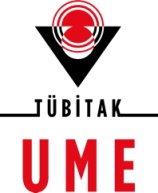 Training Program20 days at TUBITAK UME Training Program20 days at TUBITAK UME Days / Hours                                           ActivitiesDay 1Welcome and Short IntroductionVisiting three laboratory areasInformation about the facilities of each laboratory areasDay 2 - 8Volume MetrologyIntroduction and terminology of Volume Metrology according to volumetric instruments (ISO 4787 and EURAMET cg-19)Theoretical knowledge about volumetric instruments calibrationTheoretical knowledge about uncertainty budget of volumetric instruments calibrationPractice of volumetric instrumentsAssessment of input quantities and calculation of uncertainty parameters of volumetric instruments. (ISO 4787 and EURAMET cg-19)Introduction and terminology of Volume Metrology according to Piston-Operated Pipettes (ISO 8655-1)Theoretical knowledge about Piston-Operated Pipettes calibration (ISO 8655-2 and 6)Theoretical knowledge about uncertainty budget of  Piston-Operated Pipettes  calibration (ISO 8655 and ISO 20461)Practice of Piston-Operated PipettesAssessment of input quantities and calculation of uncertainty parameters of   Piston-Operated Pipettes (ISO 8655 and ISO 20461)Discussion of training resultsDay 9 - 16Density MetrologyIntroduction to hydrometer calibration (ISO 649)Theoretical knowledge about  hydrometer calibrationRequirements for hydrometer calibrationIntroduction of hydrometer calibration setupTheoretical knowledge about uncertainty budget of  hydrometer calibrationPractice of hydrometer calibrationUncertainty evaluation in hydrometer calibrationExample of the calculationSelf practice of trainees and calculation of input values with uncertaintiesDiscussion of training resultsDay 16 - 20Viscosity MetrologyViscosity metrology general description and conceptsTheoretical knowledge about uncertainty budget of viscosity calibrationViscosity Metrology according to Kinematic Viscosity measurement (ASTM D 445 and DIN 51 562-1-4)Practice of determination of Kinematic Viscosity using Ubbelohde Viscometer calibrationViscosity Metrology according to Capillary Viscometer calibration (ASTM D 446 and DIN 51 562-1-4)Practice of calibration Capillary Ubbelohde ViscometerDiscussion of training resultsFlow Metrology Fluid Mechanics Laboratory30 days at TUBITAK UMELegal Metrology : 5 daysOrientation Program: TUBITAK UME presntation and lab visits : 2 daysQuality (General Metrology, Fundamentals of Measurement, Introduction and Implementation of ISO/IEC 17025: 2017 Standard)  : 3 days General Metrology, Fundamentals of Measurement, Calibration and ValidationMetrology as a science of measurements. Brief history of metrology
International System of Units (SI). SI BrochureInternational Metrological Infrastructure. Metre Convention. Mutual Recognition Arrangement (CIPM MRA)General terms and concepts in metrology. International Vocabulary in Metrology (VIM)National Quality Infrastructure. Role of National Metrology Institute in National Quality InfrastructureIntroduction to Evaluation of Measurement Uncertainty Basic terms and definitions used in evaluation of Measurement uncertaintyBasic method for evaluation of measurement uncertainty: GUM approachType A evaluation of measurement uncertaintyType B evaluation of measurement uncertaintyStatistical distributions used in uncertainty estimationCalculation of combined and expanded uncertaintyReporting calibration/measurement resultsIntroduction and Implementation of ISO/IEC 17025: 2017 Standard General information about the ISO/IEC standard, history of its developmentOverview of the structure of the standardNormative references and bibliographyGeneral and structural requirementsResource requirementsProcess requirementsManagement requirements (Option A and Option B)Metrological traceabilityRisk based thinkingTraining Program in Fluid Mechanics Laboratory : 20 days Welcome and Short IntroductionVisiting laboratory areasInformation about the facilities of each laboratory areasFundamentals of fluid mechanicsGas Flow MeasurementsGeneral informationLaboratory Work and PracticesUncertainty calculationsWater Flow MeasurementsGeneral informationLaboratory Work and PracticesUncertainty calculationsAir Velocity MeasurementsGeneral informationLaboratory Work and PracticesUncertainty calculationsCFD analysis with ANSYSA sample for water flow in a pipe A sample for air flow in a pipe Laboratory Work and PracticesWater Flow MeasurementsAir Velocity MeasurementsGas Flow MeasurementsComparisonsPreparation of the protocol How to take measurementsHow to make uncertainity calculationsPreparation of the comparision reportDimensional Laboratory 30 days at TUBITAK UMELegal Metrology : 5 daysOrientation Program: TUBITAK UME presntation and lab visits : 2 days Quality (General Metrology, Fundamentals of Measurement, Introduction and Implementation of ISO/IEC 17025: 2017 Standard)  : 3 days General Metrology, Fundamentals of Measurement, Calibration and ValidationMetrology as a science of measurements. Brief history of metrology
International System of Units (SI). SI BrochureInternational Metrological Infrastructure. Metre Convention. Mutual Recognition Arrangement (CIPM MRA)General terms and concepts in metrology. International Vocabulary in Metrology (VIM)National Quality Infrastructure. Role of National Metrology Institute in National Quality InfrastructureIntroduction to Evaluation of Measurement Uncertainty Basic terms and definitions used in evaluation of Measurement uncertaintyBasic method for evaluation of measurement uncertainty: GUM approachType A evaluation of measurement uncertaintyType B evaluation of measurement uncertaintyStatistical distributions used in uncertainty estimationCalculation of combined and expanded uncertaintyReporting calibration/measurement resultsIntroduction and Implementation of ISO/IEC 17025: 2017 Standard General information about the ISO/IEC standard, history of its developmentOverview of the structure of the standardNormative references and bibliographyGeneral and structural requirementsResource requirementsProcess requirementsManagement requirements (Option A and Option B)Metrological traceabilityRisk based thinkingProgram of Training Dimensional Laboratory : 20 days Special Training program for Basic Dimensional Devices (Micrometers, Dial Gauges, Height Gauges, Vernier Calipers) Use of basic dimensional devices, Calibration methods, Uncertainty parameters and calculationsShort Gauge Blocks And Their CalibrationShort gauge blocks calibration and uncertainty calculation, gauge blocks definitions, technical specifications, materials, production and classificationsShort Gauge Block Comparators And Their CalibrationTraining of short gauge block comparators calibration (Acc.to EURAMET/cg-02/v.02)Special Training program for measurement tapes and scalesGeneral terms and definitionsCalibration of tapes and scalesUncertainty parameters and calculationsSpecial Training program for Surface Roughness Measurements and Uncertainty CalculationsSurface roughness measurements and uncertainty calculations, surface texture and their types, roughness measurements techniquesParallel Ring-Plug Gauges Calibration and Uncertainty Calculation Parallel ring-plug gauges calibration and uncertainty calculation, calibration of reference ring-plug gauges with form measurements and without form measurements, calibration of Go-NoGo ring-plug gaugesParallel Thread Ring-Plug Gauges Calibration and Uncertainty Calculation Parallel Thread Ring-Plug Gauges Calibration and Uncertainty CalculationForm Measurements and Uncertainty CalculationsForm measurements and uncertainty calculations, form deviations and method of determination of form deviations, calibration of form measurement deviceTemperature Laboratory30 days at TUBITAK UMELegal Metrology : 5 daysOrientation Program: TUBITAK UME presntation and lab visits : 2 days Quality (General Metrology, Fundamentals of Measurement, Introduction and Implementation of ISO/IEC 17025: 2017 Standard)  : 3 days General Metrology, Fundamentals of Measurement, Calibration and ValidationMetrology as a science of measurements. Brief history of metrology
International System of Units (SI). SI BrochureInternational Metrological Infrastructure. Metre Convention. Mutual Recognition Arrangement (CIPM MRA)General terms and concepts in metrology. International Vocabulary in Metrology (VIM)National Quality Infrastructure. Role of National Metrology Institute in National Quality InfrastructureIntroduction to Evaluation of Measurement Uncertainty Basic terms and definitions used in evaluation of Measurement uncertaintyBasic method for evaluation of measurement uncertainty: GUM approachType A evaluation of measurement uncertaintyType B evaluation of measurement uncertaintyStatistical distributions used in uncertainty estimationCalculation of combined and expanded uncertaintyReporting calibration/measurement resultsIntroduction and Implementation of ISO/IEC 17025: 2017 Standard General information about the ISO/IEC standard, history of its developmentOverview of the structure of the standardNormative references and bibliographyGeneral and structural requirementsResource requirementsProcess requirementsManagement requirements (Option A and Option B)Metrological traceabilityRisk based thinkingProgram of Training Temperature Laboratory : 20 days Primary Level Contact Temperature MetrologyCalibration of Standard platinum Resistance ThermometersTerms and definitions related to temperatureTheoretical background for temperature measurements, Basics of Thermodynamics, Phase Transitions, Temperature- Resistance RelationshipInternational Temperature Scale (ITS-90)  Basic elements of Primary Level Temperature Calibration (Fixed Points, SPRTS, Bridges, etc)Practical work – Measurements with ITS-90 fixed point cells, Inducing freezing plateau, Evaluation of the plateauApplying hydrostatic head and self-heating correctionsCalculation of W valueUncertainty EvaluationSecondary Level Contact Temperature MetrologyCalibration of Industrial Thermometers Theoretical background for temperature measurements with industrial PRTs,  Digital Thermometers, Thermistors, Interpolation EquationsLaboratory Practice : Calibration of Industrial PRT and Digital Thermometer by comparison methodUncertainty EvaluationCalibration of Temperature-controlled Enclosures and Dry-Block CalibratorsDefinition of the thermometers used for temperature measurements for temperature-controlled volumes, The related standards EURAMET/cg.20 guide, EURAMET/cg.13 guide TS EN 600068-3-5, in accordance with TS EN 600068-3-11,Laboratory practice with characterization of temperature-controlled volume and dry-block calibrator Uncertainty evaluationCalibration of  Radiation Thermometers by Comparison MethodTheoretical background on ITS-90 Radiation Temperature Scale & Planck’s Radiation Law, Industrial Radiation Thermometers and Blackbody Sources and EmissivityLaboratory Practice : Calibration of  IR calibrator and radiation thermometer by comparison methodUncertainty evaluationCalibration of Thermo-Hygrometers  Definitions and equations related with relative humidity, working principles of various hygrometers, humidity generators, humidity measuring techniques, Theoretical background of Two-pressure humidity generator in terms of Relative Humidity Laboratory Practice : Hygrometer relative humidity calibration in the Two-pressure humidity generator Uncertainty EvaluationCalibration of Dew-point temperature meters Definitions and equations related with dew-point temperature, working principles of dew-point meters, dew-point temperature measuring techniques, uncertainty evaluation of dew-point meters, Theoretical background of Two-pressure humidity generator in terms of Dew-Point temperature Laboratory Practice : Dew-point meter calibration in the Two-pressure humidity generator Uncertainty EvaluationPower and Energy Laboratory30 days at TUBITAK UMELegal Metrology : 5 daysOrientation Program: TUBITAK UME presntation and lab visits : 2 days Quality (General Metrology, Fundamentals of Measurement, Introduction and Implementation of ISO/IEC 17025: 2017 Standard)  : 3 days General Metrology, Fundamentals of Measurement, Calibration and ValidationMetrology as a science of measurements. Brief history of metrology
International System of Units (SI). SI BrochureInternational Metrological Infrastructure. Metre Convention. Mutual Recognition Arrangement (CIPM MRA)General terms and concepts in metrology. International Vocabulary in Metrology (VIM)National Quality Infrastructure. Role of National Metrology Institute in National Quality InfrastructureIntroduction to Evaluation of Measurement Uncertainty Basic terms and definitions used in evaluation of Measurement uncertaintyBasic method for evaluation of measurement uncertainty: GUM approachType A evaluation of measurement uncertaintyType B evaluation of measurement uncertaintyStatistical distributions used in uncertainty estimationCalculation of combined and expanded uncertaintyReporting calibration/measurement resultsIntroduction and Implementation of ISO/IEC 17025: 2017 Standard General information about the ISO/IEC standard, history of its developmentOverview of the structure of the standardNormative references and bibliographyGeneral and structural requirementsResource requirementsProcess requirementsManagement requirements (Option A and Option B)Metrological traceabilityRisk based thinkingProgram of Training Power and Energy Laboratory  : 20  days Welcome and Short IntroductionVisiting two laboratory areasInformation about the facilities of each laboratory areasGeneral Concepts Relating to AC Power MeasurementsAC Power Measurements in generalPrecision Active, Reactive and Apparent Power MeasurementsUncertainty calculationsLaboratory Work and PracticesPractices on AC Power Mesaurements Precision Active, Reactive and Apparent Power MeasurementsUsing Digital Sampling Method for AC Power MeasurementsError sources in MeasurementsPrediction, Definition, Calculation and Compensation of ErrorsGeneral Concepts Relating to Energy MeasurementsEnergy measurements in generalMinimum Requirements for Energy Meter MeasurementsLaboratory Work and PracticesElectricity meter tests and calibrations Need for Isolation Current Transformers in Meter TestingsUncertainty calculationsAC Power & Energy Tracebility, CMCs, ComparisonsPreliminary Works on AC Power Comparisons and CMCsComparison Methods and Traceability in AC Power MeasurementsRecent Research Areas in AC Power MeasurementsGeneral Concepts Relating to Instrument Current & Voltage TransformersCurrent & Voltage Transformers in generalCurrent & Voltage Transformer Tests and CalibrationsUncertainty calculationsLaboratory Work and PracticesPractices on Current & Voltage Transformer MeasurementsError Sources of Current & Voltage TransformersCompensation MethodsElectronically-compensation MethodsLaboratory Work and PracticesCurrent Transformer Test Set and Bridge CalibrationsCurrent Transformer Burden MeasurementsVoltage Transformer Test Set and Bridge CalibrationsVoltage Transformer Burden MeasurementsInstrument Transformers Tracebility, CMCs, ComparisonsPreliminary Works on Current & Voltage Transformers (High Current and High Voltage Ratios) Comparisons and CMCsComparison Methods and Traceability in High Current Ratio MeasurementsComparison Methods and Traceability in High Voltage Ratio MeasurementsRecent Research Areas in AC High Voltage and High Current Measurements including New Transducers and SensorsVoltage Laboratory30 days at TUBITAK UMELegal Metrology : 5 daysOrientation Program: TUBITAK UME presntation and lab visits : 2 days Quality (General Metrology, Fundamentals of Measurement, Introduction and Implementation of ISO/IEC 17025: 2017 Standard)  : 3 days General Metrology, Fundamentals of Measurement, Calibration and ValidationMetrology as a science of measurements. Brief history of metrology
International System of Units (SI). SI BrochureInternational Metrological Infrastructure. Metre Convention. Mutual Recognition Arrangement (CIPM MRA)General terms and concepts in metrology. International Vocabulary in Metrology (VIM)National Quality Infrastructure. Role of National Metrology Institute in National Quality InfrastructureIntroduction to Evaluation of Measurement Uncertainty Basic terms and definitions used in evaluation of Measurement uncertaintyBasic method for evaluation of measurement uncertainty: GUM approachType A evaluation of measurement uncertaintyType B evaluation of measurement uncertaintyStatistical distributions used in uncertainty estimationCalculation of combined and expanded uncertaintyReporting calibration/measurement resultsIntroduction and Implementation of ISO/IEC 17025: 2017 Standard General information about the ISO/IEC standard, history of its developmentOverview of the structure of the standardNormative references and bibliographyGeneral and structural requirementsResource requirementsProcess requirementsManagement requirements (Option A and Option B)Metrological traceabilityRisk based thinkingTraining Program Voltage Laboratory : 20 days DC Voltage Measurements Introduction to Voltage MetrologyDC Electronic StandardsJosephson StandardsCalibration of the DC standards using Josephson StandardCalibration of the DC standard by Reference groupUncertainty calculations DC Ratio MeasurementsVoltage Dividers Calibration of a Voltage Divider Calibration of the DC voltage source by using divider Uncertainty calculations DC Current MeasurementsCalibration of the DC Current source by using Reference ShuntUncertainty calculations AC-DC Transfer MeasurementsBasic Concepts of AC-DC transferThermal ConvertersCalibration of the thermal converters by comparisonCalibration of the AC-DC shuntsCalibration of the AC Voltage sources and meters by using thermal convertersCalibration of the AC Current sources and meters by using thermal converters and ac-dc current shuntsUncertainty calculations High Precision (8.5 Digit) Multimeter CalibrationCalibration of the multimeter by Reference CalibratorUncertainty calculationsImpedance Laboratory30 days at TUBITAK UMELegal Metrology : 5 daysOrientation Program: TUBITAK UME presntation and lab visits : 2 days Quality (General Metrology, Fundamentals of Measurement, Introduction and Implementation of ISO/IEC 17025: 2017 Standard)  : 3 days General Metrology, Fundamentals of Measurement, Calibration and ValidationMetrology as a science of measurements. Brief history of metrology
International System of Units (SI). SI BrochureInternational Metrological Infrastructure. Metre Convention. Mutual Recognition Arrangement (CIPM MRA)General terms and concepts in metrology. International Vocabulary in Metrology (VIM)National Quality Infrastructure. Role of National Metrology Institute in National Quality InfrastructureIntroduction to Evaluation of Measurement Uncertainty Basic terms and definitions used in evaluation of Measurement uncertaintyBasic method for evaluation of measurement uncertainty: GUM approachType A evaluation of measurement uncertaintyType B evaluation of measurement uncertaintyStatistical distributions used in uncertainty estimationCalculation of combined and expanded uncertaintyReporting calibration/measurement resultsIntroduction and Implementation of ISO/IEC 17025: 2017 Standard General information about the ISO/IEC standard, history of its developmentOverview of the structure of the standardNormative references and bibliographyGeneral and structural requirementsResource requirementsProcess requirementsManagement requirements (Option A and Option B)Metrological traceabilityRisk based thinkingTraining Program in Impedance Laboratory : 20 days General Concepts Relating to Impedance MeasurementsIntroduction to impedance metrologyDefinitionsImpedance units Calibrations in the scope of impedanceDC Resistance Measurement Methods and Standards2 wire measurements4 wire measurementsLow value resistance measurementsHigh value resistance measurementsCalibration of DC resistors and current shunts Standard resistor typesHistory of standardsCalibration methods for standard resistorsCalibration methods for current shuntsCalibration of DC Resistance MetersTypes of ohmmeters Calibration of ohmmetersMicroohmmeters, megaohmmetersCalibration of High Value Resistors and Resistance MetersHigh value resistance measurementsHigh value resistorsHigh resistance metersCalibration of high value resistance and metersUncertainty Calculations and Reporting the Measurement ResultsIntroduction to uncertainty analysis in DC resistance measurementsUncertainty Analysis and Model FunctionsExamples and reporting the measurement results 